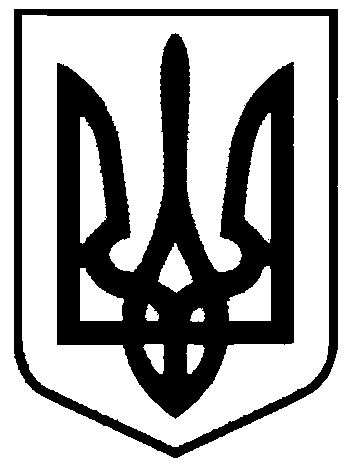 СВАТІВСЬКА МІСЬКА РАДАВИКОНАВЧИЙ КОМІТЕТРІШЕННЯвід  «21» червня  2018 р.    	                  м. Сватове                                           № 46   Про надання допомоги Ситій О.В.на поховання чоловіка Ситого І.Л.який на день смерті ніде не працював  Розглянувши заяву Ситої Ольги Вікторівни, яка проживає по вул. О. Кошового, 15  м. Сватове, Луганської області, з проханням надати їй допомогу на поховання чоловіка Ситого Ігоря Леонідовича, який помер 28.05.2018  року  і на день смерті не був пенсіонером, не перебував на обліку в центрі зайнятості та ніде не працював, керуючись ст. 13 Закону України «Про поховання та похоронну справу», постановою Кабінету Міністрів України № 99 від 31.01.2007 року, Виконавчий комітет Сватівської міської радиВИРІШИВ:Надати Ситій Ользі Вікторівні  матеріальну допомогу на поховання чоловіка Ситого Ігоря Леонідовича  у розмірі 500  грн.Видатки здійснити за рахунок коштів передбачених бюджетом.Дане рішення направити: - керівнику фінансово-розрахункового відділу міської ради, Варибрус Н.О.Сватівський міський голова                                                 Є.В. Рибалко